Đề  3PHẦN 1 (3 điểm) : Khoanh tròn vào chữ trước câu trả lời đúngBài 1( 0,6): Hỗn số 1⅖ được chuyển thành  số thập phân là:  A.1,2	 	B. 1,4		 C. 1,5		D. 0,14Bài 2( 0,6): số thập phân 3,015 được chuyển thành phân số :A.3015/10	 B. 3015/100	  C. 3015/1000	D. 3015/10000 Bài 3( 0,6): Tỉ số phần trăm của 2,8 và 80 là :  A.35% 	 B. 350%  	            C. 0,35%		D. 3,5%Bài 4( 0,6): 27 chia cho 4 được:   A.6		 B.6,7		   C. 6,75		D. 0,675 Bài 5( 0,6): Hình chữ nhật có các số đo 80m, 150m thì diện tích là:A.12 ha  ;    B. 6,7 ha  ;              C. 1,2 ha  ;        D. 0,675 ha                                                     PHẦN 2(7 điểm)                                      Bài 1( 1đ): Tính :  a/ 4,08 :1.2-2,03		b/ 2,15+0,763:0,7                                                                 Bài 2( 2đ): Tìm  Y :  a/2,4 x Y =  x 0,4			                                   b/  : Y = 0,5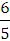 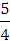 Bài 3( 2đ): Một thửa ruộng  hình bình hành  có số đo cạnh đáy 120m và chiều cao bằng 3/4 cạnh đáy. Người ta cấy lúa trên thửa ruộng đó, cứ  500 m2 thu được 1250 kg lúa. Hỏi thửa ruộng đó thu được bao nhiêu tấn lúa.Bài 4( 2đ): Một người bán hàng được lãi 60 000 đồng và số tiền  lãi bằng 8% số tiền vốn bỏ ra. Tìm số tiền vốn người đó đã bỏ ra. 